January 13, 2016A-2015-2471639CHRISTOPHER P. PARKER & LISA M. PARKERPARKER TRUCKING LLCP.O. BOX 114ARNOT, PA  16911Dear Mr. & Mrs. Parker:	On January 4, 2016, the Commission received your Application of Entity Change.  Upon initial review, the Application has been determined to be deficient for the following reasons:A list of the Names of the Owners of the Stock and Distribution of Shares on a separate sheet of paper is required.A list of the Names of the Officers and Directors of the Business on a separate sheet of paper is required.A statement stating that there is NO change in ownership or control.	Pursuant to 52 Pa. Code §1.4, you are required to correct these deficiencies.  Failure to  do so within 20 days of the date of this letter will result in the Application being returned unfiled.   	Please return your items to the above listed address and address to the attention of Secretary Chiavetta.	Should you have any questions pertaining to your application, please contact our Bureau at 717-772-7777.								Sincerely,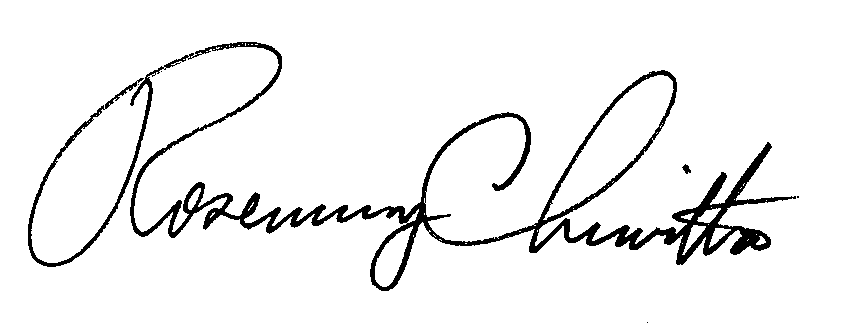 Rosemary ChiavettaSecretaryRC: ael